Дорогие родители и малыши!Хочу предложить Вам поиграть еще в одну интересную игру! В неё можно играть дома, во дворе с друзьями и даже в поезде, когда отправляетесь в путешествие! Игра называется «Монстрики».  А как в нее играть, вы сейчас узнаете. Вооружайтесь карандашами или ручками,  бумагой и игральным кубиком. Необходимо нарисовать еще примерно вот такую схему.   Глаза	         1                           2                            3                      4                          5                   6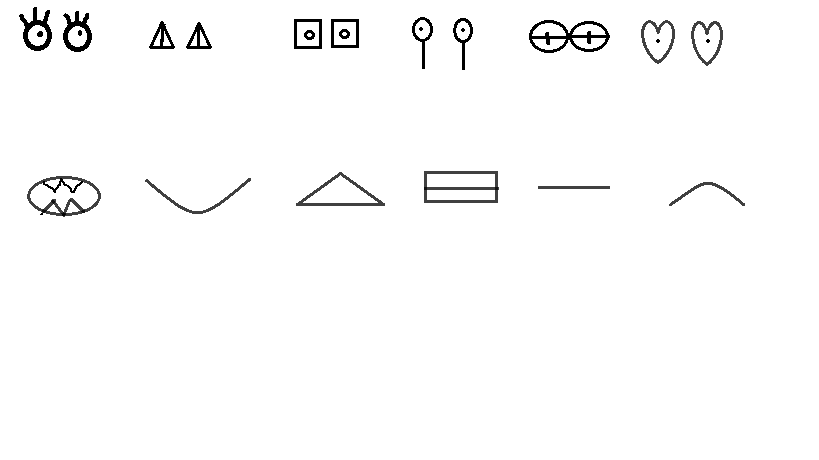         Туловище           1                          2                            3                        4                       5                     6        Рот          1                            2                            3                      4                        5                         6        Хвост            1                         2                           3                          4                       5                         6Нет хвоста        Количество конечностей (выпадающая цифра)            1                      2                             3                          4                          5                        6ДополнительноПолоски               пятна                        уши                      рога                  нос                 шерсть   1                             2                               3                          4                          5                        6Нарисовали? Тогда, поехали! Дальше или по одному, или, если у вас много игральных  кубиков, кидаем его (их) и начинаем рисовать своего Монстрика. Первые броски – определяем, каким будет туловище,  какой формы? Вторым – глаза и далее по порядку. Когда определим количество конечностей, игрок сам вправе решить, как и где  они будут располагаться.  И дополнительные элементы тоже можно рисовать, как хочется и где хочется.Далее необходимо придумать имя вашему Монстрику. А потом можно придумать историю о жизни вашего персонажа. Или о дружбе ваших Монстриков. Все зависит от вашей и только вашей фантазии и воображения!Играйте вместе с Вашими детьми!PS: Данная игра представляет  собой фантастическое направление работы по методу морфологического анализа по технологии ТРИЗ: «Фантастическое животное» или «Необычное, несуществующее животное».Как вы думаете, насколько интересна, полезна эта игра? Какие способности у ребенка она развивает? Или данный вид деятельности абсурден, бесполезен? Какова Ваша точка зрения на данный предмет обсуждения? Жду ваших ответов по адресу: sonya5753@yandex.ruИдея позаимствована у  Луговской Юли.

